Sammelliste für den Sponsorenlauf vom Samstag, 26. Mai 2018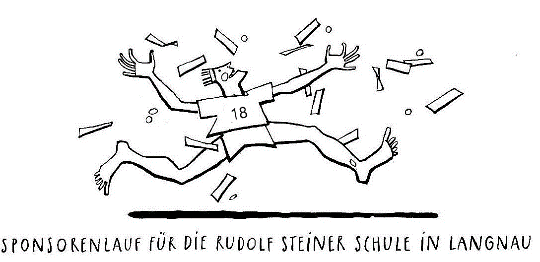 Bitte ausgefüllte Liste bis am Dienstag vor dem Sponsorenlauf (22.5.) an den/die Klassenlehrer/in oder im Schulsekretariat 
abgeben. Neu werden Beiträge pro effektive Runde gesammelt (bis anhin pro 100 Meter). Läufer/in 			Klasse		Adresse, PLZ Ort		Sponsor/inAdresse, PLZ OrtBeitrag /RundeBeitrag Fix1   2  3  41.2.3.4.5.6.7.8.9.10.11.12.Zugesicherte Beiträge      Total:Zugesicherte Beiträge      Total:Zugesicherte Beiträge      Total:Sponsor/inAdresse, PLZ OrtBeitrag /RundeBeitrag Fix1   2  3  4-Übertrag von Seite 113.14.15.16.17.18.19.20.21.22.23.24.25.26.27.28.Zugesicherte Beiträge      Total:Zugesicherte Beiträge      Total:Zugesicherte Beiträge      Total: